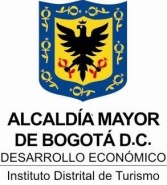 HOJA DE CONTROL DE EXPEDIENTESHOJA DE CONTROL DE EXPEDIENTESHOJA DE CONTROL DE EXPEDIENTESNOMBRE DE LA DEPENDENCIA PRODUCTORA:NOMBRE DE LA DEPENDENCIA PRODUCTORA:NOMBRE DE LA DEPENDENCIA PRODUCTORA:NOMBRE DE LA DEPENDENCIA PRODUCTORA:SERIE:SERIE:SERIE:SERIE:SUBSERIE:SUBSERIE:SUBSERIE:SUBSERIE:FECHA d/m/a.FECHA d/m/a.TIPO DOCUMENTAL FOLIOSFECHA DE ENTREGAdd/mm/aaENTREGÓ AL ARCHIVO:FIRMA:FECHA DE ENTREGAdd/mm/aaRECIBIÓ:FIRMA:OBSERVACIONES: